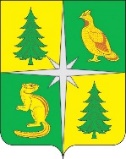 РОССИЙСКАЯ ФЕДЕРАЦИЯИРКУТСКАЯ ОБЛАСТЬЧУНСКИЙ РАЙОНКОНТРОЛЬНО-СЧЕТНАЯ ПАЛАТАЧУНСКОГО РАЙОННОГО МУНИЦИПАЛЬНОГО ОБРАЗОВАНИЯ665513, р. п. Чунский, ул. Комарова, 11, Тел./Факс (39567) 2-12-13, E-mail: chuna.ksp@mail.ruОтчет № 01-110/12по результатам контрольного мероприятия «Проверка эффективности планирования, законности и результативности использования бюджетных средств, направленных на создание мест (площадок) накопления твердых коммунальных отходов и реализацию мероприятий регионального проекта «Комплексная система обращения с твердыми коммунальными отходами», Балтуринским муниципальным образованием в 2019-2021 годах»Настоящий отчет подготовлен в соответствии с нормами статьи 10 Федерального закона «Об общих принципах организации и деятельности контрольно-счетных органов субъектов Российской Федерации и муниципальных образований» от 07.02.2011 № 6-ФЗ, статьи 9 Положения о Контрольно-счетной палате Чунского районного муниципального образования, Планом проведения контрольных и экспертно-аналитических мероприятий Контрольно-счетной палатой Чунского районного муниципального образования на 2022 год, на основании Распоряжения КСП Чунского РМО от 08.08.2022 № 26 «О проведении контрольного мероприятия «Проверка эффективности планирования, законности и результативности использования бюджетных средств, направленных на создание мест (площадок) накопления твердых коммунальных отходов и реализацию мероприятий регионального проекта «Комплексная система обращения с твердыми коммунальными отходами»  Балтуринским муниципальным образованием в 2019-2021 годах» по результатам контрольного мероприятия «Проверка эффективности планирования, законности и результативности использования бюджетных средств, направленных на создание мест (площадок) накопления твердых коммунальных отходов и реализацию мероприятий регионального проекта «Комплексная система обращения с твердыми коммунальными отходами»  Балтуринским муниципальным образованием в 2019-2021 годах», проведенного аудитором Контрольно-счетной палаты Чунского районного муниципального образования (далее – КСП Чунского РМО) Н. А. Колотыгиной, ведущим инспектором КСП Чунского РМО Ю. С. Смышляевой,  по результатам которого составлен Акт от 17.08.2022 № 01-308/22А.В результате контрольного мероприятия установлено следующее:В соответствии с нормами статей 35, 45.1 Федерального закона от 06.10.2003 № 131-ФЗ «Об общих принципах организации местного самоуправления в Российской Федерации» (далее – Закон № 131-ФЗ) решением Думы сельского поселения Балтуринского муниципального образования от 26.10.2017 № 11 утверждены Правила благоустройства территории Балтуринского муниципального образования, которые регулируют вопросы организации сбора и вывоза отходов (статья 20), ликвидации несанкционированных свалок и очаговых навалов, отходов (статья 21).В соответствии с нормами Федерального закона от 24.06.1998 № 89-ФЗ «Об отходах производства и потребления», Постановления Правительства РФ от 31.08.2018 № 1039 «Об утверждении Правил обустройства мест (площадок) накопления твердых коммунальных отходов и ведения их реестра», части 12 статьи 2 Закона Иркутской области от 03.11.2016 № 96-ОЗ «О закреплении за сельскими поселениями Иркутской области вопросов местного значения»:Постановлением администрации Балтуринского МО от 11.05.2021 № 30 (с изменениями от 22.06.2022 № 35) утвержден Реестр мест (площадок) накопления твердых коммунальных отходов на территории Балтуринского МО, который содержит данные о нахождении 17 площадок накопления ТКО на 31 контейнер.Согласно данным первичного расчета изначально сложилась потребность в 29 площадках накопления ТКО на 56 контейнеров. Согласно информации главы поселения, в расчет были внесены корректировки в связи с особенностями территории (расположения жилых домов в населённых пунктах на значительном расстоянии друг от друга, низкой плотности населения), вследствие снижения численности населения муниципального образования. Таким образом потребность в количестве контейнерных мест (площадок) накопления ТКО и контейнеров снизилась;Распоряжением администрации Балтуринского МО от 11.05.2021 № 17а (с изменениями от 22.06.2022 № 26) утверждена Схема размещения контейнерных мест (площадок) накопления ТКО на территории Балтуринского МО.Администрацией Балтуринского МО мэру Чунского района направлено Заявление о выдаче разрешения на использование земель или земельных участков, находящихся в муниципальной собственности, без предоставления земельных участков и установления сервитутов. Муниципальным казенным учреждением «Комитет администрации Чунского района по управлению муниципальным имуществом» 11.08.2021 направил Отказ в выдаче разрешения на использование земельных участков для размещения контейнерных мест (площадок) накопления твердых бытовых отходов, т.к. заявление подано с нарушением требований, установленных пунктом 4 Постановления Правительства РФ «Об утверждении Правил выдачи разрешения на использование земель или земельного участка, находящихся в государственной или муниципальной собственности» от 27.11.2014 № 1244 (к заявлению не приложена схема границ предполагаемых к использованию земель или части земельного участка на кадастровом плане территории с указанием координат характерных точек границ территории – в случае, если планируется использовать земли или часть земельного участка (с использованием системы координат, применяемой при ведении Единого государственного реестра недвижимости).В 2022 году администрацией Балтуринского МО ведется работа по получению разрешения на использование земельных участков для размещения мест (площадок) накопления ТКО – заявления с приложенными схемами расположения земельных участков на кадастровом плане территории 27.07.2022 направлены мэру Чунского района.С целью формирования и повышения экологической культуры и ответственного отношения к природе главой Балтуринского МО 15.03.2021 утвержден План мероприятий по экологическому воспитанию на территории Балтуринского МО на 2021-2022 годы, сроки и периодичность их проведения, а также назначены ответственные.Реализация мероприятий по «закупке контейнеров, контейнерных площадок, обустройство контейнерных площадок» на территории Балтуринского МО предусмотрено в рамках подпрограммы «Устройство контейнерных площадок и установка контейнеров. Обращение с ТКО» муниципальной программы «Развитие жилищно-коммунального хозяйства и повышение энергоэффективности на территории Балтуринского МО на 2020-2023», утвержденной Постановлением администрации Балтуринского МО от 12.11.2019 № 53в (в редакции от 01.11.2021 № 50).В проверяемом периоде паспортом муниципальной программы предусмотрено финансовое обеспечение реализации основных мероприятий подпрограммы за счет средств местного бюджета:на 2019 год – мероприятия муниципальной программой не предусматривались;на 2020 год – в сумме 38,5 тыс. рублей – мероприятия не осуществлялись;на 2021 год – в сумме 204,0 тыс. рублей.Цели и задачи подпрограммы:Обеспечение жителей Балтуринского МО благоприятными условиями проживания;Создание максимальной комфортности среды обитания человека;Упорядочение отношений в сфере обращения с отходами;Организация оказания услуг по централизованному вывозу твердых бытовых отходов;Улучшение санитарного состояния территории муниципального образования.Ожидаемые конечные результаты подпрограммы:1. Улучшение санитарного состояния территории Балтуринского МО;2. Уменьшение количества несанкционированного размещения отходов;3. Снижение количества жалоб по вопросам благоустройства жилищного фонда.Исполнителем мероприятий подпрограммы определена Администрация Балтуринского МО.Содержание паспорта муниципальной программы не соответствует Положению о порядке разработки, утверждения и реализации муниципальных программ Балтуринского МО, утверждённому Постановлением главы Балтуринского МО от 20.12.2013 № 63 (с изменениями от 23.03.2018 № 17), например – в подпрограмме № 3 «Устройство контейнерных площадок и установка контейнеров. Обращение с ТКО» отсутствует раздел 4 «Перечень мероприятий программы», информация о необходимых для реализации каждого мероприятия   ресурсах (с указанием статей расходов) и сроках (на весь период реализации, а также в разбивке по годам).Постановлением главы Балтуринского МО от 29.06.2017 № 29а утвержден Порядок проведения оценки эффективности реализации муниципальных программ Балтуринского МО, в соответствии с которым проведена оценка эффективности исполнения муниципальной программы «Развитие жилищно-коммунального хозяйства и повышение энергоэффективности на территории Балтуринского МО на 2020-2023». Согласно данным отчета оценка реализации подпрограммы «Устройство контейнерных площадок и установка контейнеров. Обращение с ТКО» признана неудовлетворительный, т.к. исполнена только часть одного из мероприятий.  Расходные обязательства на «закупку контейнеров и контейнерных площадок» на 2021 год приняты Распоряжением администрации Балтуринского МО от 01.10.2021 № 17б «О внесении изменений в Распоряжение администрации от 12.11.2020 № 21 «О принятии расходных обязательств Балтуринского МО на 2021 год и плановый период 2022 и 2023 годы» в сумме 204,0 тыс. рублей.Объем бюджетных ассигнований на финансовое обеспечение реализации мероприятий подпрограммы утвержден Сводной бюджетной росписью Балтуринского МО от 01.10.2021 в сумме 204,0 тыс. рублей за счет средств местного бюджета.Сведения об утверждении и исполнении бюджетных ассигнованийна финансовое обеспечение реализации мероприятия«Закупка контейнеров, контейнерных площадок»(тыс. рублей)МКУ «Администрация Балтуринского МО» и ИП Захарова Марина Алексеевна заключили договор от 01.10.2021 № 652 на приобретение контейнеров для ТКО в количестве 34 штук на общую сумму 204,0 тыс. рублей на основании пункта 4 части 1 статьи 93 Закона № 44-ФЗ.План-график закупок товаров, работ, услуг администрации Балтуринского МО на 2021 финансовый год и на плановый период 2022 и 2023 годов своевременно размещен в единой информационной системе 13.01.2021. При этом изменения в утвержденные показатели плана-графика вносились с нарушением сроков, таким образом информация об указанной закупке у единственного поставщика на основании пункта 4 части 1 статьи 93 Закона № 44-ФЗ включена в План-график 05.03.2022, т.е. с нарушением сроков, установленных нормами статьи 16 Федерального закона от 05.04.2013 № 44-ФЗ «О контрактной системе в сфере закупок товаров, работ, услуг для обеспечения государственных и муниципальных нужд» и Постановления Правительства РФ от 30.09.2019 № 1279 «О планах-графиках закупок и о признании утратившими силу отдельных решений Правительства Российской Федерации».Контракт исполнен в полном объеме, что подтверждено актом приемки-передачи товара от 21.10.2021 № 652, подписанным сторонами. Товары оплачены платежным поручением от 22.10.2021 № 347786 в сумме 204,0 тыс. рублей.Контейнеры для ТКО в количестве 34 штук приняты к учету в МКУ «Администрация Балтуринского МО» на основании Распоряжения главы Балтуринского МО от 21.10.2021 № 18 на забалансовый счет 21 «Основные средства в эксплуатации».Согласно пояснению главы Балтуринского МО:на момент проведения настоящего контрольного мероприятия, контейнеры по назначению не используются, договор с региональным оператором не заключен, так как места (площадки) накопления ТКО не созданы. Контейнеры хранятся на территории администрации Балтуринского МО, закреплены за материально ответственным лицом – специалистом администрации;в 2022 году продолжается работа по согласованию реестра мест (площадок) накопления ТКО на территории Балтуринского МО; планируется подготовка локального сметного расчета стоимости реализации мероприятия по обустройству мест (площадок) накопления ТКО;в 2023 году администрация Балтуринского МО планирует подать заявку на получение субсидии из бюджета Иркутской области в целях софинансирования расходных обязательств по созданию мест (площадок) накопления ТКО на 2024 год. Таким образом, в настоящее время на территории Балтуринского МО требуется обустроить 17 контейнерных площадок и разместить 31 контейнер, 3 контейнера будут находиться в резерве.По результатам контрольного мероприятия предлагается:Проанализировать информацию, изложенную в настоящем отчете, и принять действенные меры по устранению и недопущению выявленных нарушений и недостатков;Привести паспорт муниципальной программы в соответствие с Положением о порядке разработки, утверждения и реализации муниципальных программ Балтуринского МО;Повысить контроль исполнения законодательства и нормативных правовых актов, регламентирующих бюджетную деятельность, а также в сфере закупок товаров (работ, услуг);Провести проверки по каждому выявленному факту нарушения законодательства Российской Федерации, по результатам которых рассмотреть вопрос о привлечении к ответственности должностных лиц, допустивших нарушения, выявленные в ходе проведения контрольного мероприятия;В срок до 30.09.2022 представить в КСП Чунского РМО информацию о результатах рассмотрения настоящего отчета и принятых мерах по устранению выявленных нарушений и недостатков, а также по недопущению их впредь.Аудитор Контрольно-счетной палаты Чунского районного муниципального образования			Н.А. КолотыгинаВедущий инспектор Контрольно-счетной палатыЧунского районного муниципального образования                      Ю.С. Смышляевар. п. Чунский30.08.2022КБККБККБКУтвержденоСБР от 01.10.2021ИсполненоОтчет (ф. 0503117)КФСРКЦСРКВРУтвержденоСБР от 01.10.2021ИсполненоОтчет (ф. 0503117)050345 7 01 89999244204,0204,0